Neue digitale Isolationsüberwachungsgeräte der Vigilohm-Reihe von Schneider ElectricDigitale Lösungen zur Erhöhung der Sicherheit von Mitarbeitern und AnlagenEinsatzmöglichkeiten in zahlreichen Branchen unter Einhaltung aller StandardsRatingen, 18. September 2020 – Schneider Electric, globaler Spezialist für Energiemanagement und Automatisierung, präsentiert mit den Vigilohm-Serien IM9, IM10/20, IM400 und IFL12 neue digitale Isolationsüberwachungsgeräte zur Fehlererkennung und -ortung in nicht geerdeten Niederspannung-Versorgungsnetzen. Mit den Vigilohm Isolationsüberwachungsgeräten erhalten Anwender einfache und zuverlässige Lösungen zur Isolationsüberwachung samt Fehlermeldung und Fehlerortung. Das neue Angebot trägt so dazu bei, die Sicherheit von Mitarbeitern und Anlagen sowie die Verfügbarkeit von Prozessen zu erhöhen, die Brand- und Explosionsgefahr zu verringern, die Wartung zu vereinfachen und Betriebskosten zu reduzieren. Die Geräte der Vigilohm-Familie arbeiten nach dem Injektionsprinzip, der Netz-Isolationswiderstand wird also durch das Einspeisen eines dafür geeigneten Signals gemessen. Vigilohm ist Teil der Schneider Electric PowerLogic-Reihe, einer Serie von Produkten und Systemlösungen zur Optimierung von Energiekosten, Netzqualität und Anlagenverfügbarkeit. Isolierte NetzeNicht geerdete Stromnetze oder isolierte IT-Netze werden zumeist als kleinräumiges Industrienetz oder in Krankenhäusern genutzt. Ihr Vorteil besteht darin, dass ein Erdschluss nicht direkt zu einem Ausfall führt. Denn ein derartiger Fehler lässt sich mit Isolationsüberwachungsgeräten anzeigen und kann dann behoben werden. Derartige Netze werden daher immer dann genutzt, wenn Stromausfälle zu Sicherheitsrisiken, Produktionsverlusten oder erheblichen Kosten durch Ausfallzeiten führen würden.Lösungen zur Isolationsüberwachung sind entsprechend in zahlreichen Branchen unverzichtbar. Etwa in Industrieunternehmen, bei denen kontinuierliche Prozesse garantiert sein müssen. Ein Beispiel dafür ist die Chemische-Industrie. Bei Infrastruktureinrichtungen wie Flughäfen oder Eisenbahnen, bei denen Sicherheitsaspekte höchste Priorität genießen. Aber auch im Gesundheitswesen, bei der Stromerzeugung, der Marine oder im Bergbau.Weitere Eigenschaften und Vorteile im ÜberblickAlarmauslösung im Falle eines Isolationsfehlers durch KontaktrelaisFehlermeldungen als lokale Meldung und Modbus-KommunikationErfüllung aller relevanten Normen: IEC, UL, DNVAnzeige des IsolationswiderstandswertesAnzeige der ErdschlusskapazitätÜber Schneider ElectricWir bei Schneider glauben, dass der Zugang zu Energie und digitaler Technologie ein grundlegendes Menschenrecht ist. Wir befähigen alle, ihre Energie und Ressourcen optimal zu nutzen, und sorgen dafür, dass das Motto „Life Is On“ gilt – überall, für jeden, jederzeit.Wir bieten digitale Energie- und Automatisierungslösungen für Effizienz und Nachhaltigkeit. Wir kombinieren weltweit führende Energietechnologien, Automatisierung in Echtzeit, Software und Services zu integrierten Lösungen für Häuser, Gebäude, Datacenter, Infrastrukturen und Industrie.Unser Ziel ist es, uns die unendlichen Möglichkeiten einer offenen, globalen und innovativen Gemeinschaft zunutze zu machen, die sich mit unserer richtungsweisenden Aufgabe und unseren Werten der Inklusion und Förderung identifiziert.www.se.comFolgen Sie uns auf:   Hashtags: #SchneiderElectric #LifeIsOn #InnovationAtEveryLevel #EcoStruxure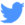 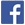 